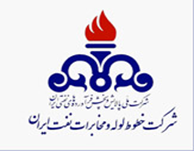 آگهي مناقصه عمومي يك مرحله اي 2002001105000258مناقصه گزار : شركت خطوط لوله و مخابرات نفت ايران –منطقه شمالشرقموضوع مناقصه : پيمان خدمات ایمنی و آتش نشانی منطقه شمالشرق  مبلغ برآورد مناقصه:  053/045/214/79 ریال محل و مكان اجراي كار: مراكز و تاسيساتهاي استان‌های سمنان و خراسان و محوطه ها و سایر مکانهای مربوطه و مسیر خطوط لوله و ایستگاه‌های مخابراتی کل مسیر و سایر حوزه‌های فعالیت کارفرما شامل موارد صنعتی و غیر صنعتیمدت اجراي كار: يك سال نام دستگاه نظارت: امور اداري و HSE منطقه شمال شرق شركت خطوط لوله و مخابرات نفت ايرانقيمت ها متناسب با كالاي ساخت داخل با لحاظ كيفيت ارائه گردد.روش ارزیابی مالی بر اساس دستورالعمل ارزیابی مالی و فرایند قیمت متناسب در مناقصات صنعت نفت (اصلاحیه 1) به شماره 796-2/20 مورخ 11/12/ 1399 میباشد.نوع و مبلغ تضمين شركت در فرآيند ارجاع كار : مبلغ  253/702/960/3 ريال بصورت يك يا تركيبي از ضمانت نامه هاي مندرج در بند هاي الف، ب، پ ،ج ،چ ،ح ، خ ماده 4 آيين نامه تضمين معاملات دولتي به شماره 123402/50659 مورخ 22/9/1394 هیأت محترم وزيران مي‌باشد. تضمين وجه نقد ميبايست به شماره شبا 790100004101046871202167 IR بانك مركزي واريز گردد ضمناً تأکید میگردد ضمانتنامه يا رسيد واریز وجه نقد آن در سامانه بارگزاري گردد . درج كد اقتصادي و شناسه ملي جهت اشخاص حقوقي در پيشنهاد قيمت مندرج در سامانه ستاد الزامي ميباشد.دارا بودن و بارگذاری گواهينامه تایید صلاحيت معتبر از وزارت تعاون ، كار و رفاه اجتماعي  در زمینه خدمات عمومی و تاسیسات الزامیست.  -دارا بودن و بارگذاری گواهينامه تاييد صلاحيت ايمني معتبر از وزارت تعاون کار و رفاه اجتماعی یا گواهی موقت از مراجع ذیربط در سامانه ستاد الزاميست.در اساسنامه یا آخرین آگهی تغییرات شرکت های مناقصه گر ، موضوع انجام فعالیتهای ایمنی و آتش نشانی درج گردیده باشد.زمان و نحوه  دریافت اسناد مناقصه  از سامانه: شركت كنندگان مهلت دارند  تا ساعت 15:00  مورخ 19/11/1402 و با مراجعه به  سامانه تداركات الكترونيكي دولت( ستاد) به نشاني  www.setadiran.ir نسبت به دریافت اسناد اقدام نمايندلازم به ذكر است كليه مراحل برگزاري مناقصه از فرخوان تا انتخاب برنده از سايت مزبور انجام خواهد شد و لازم است مناقصه گران در صورت عدم عضويت قبلي در سامانه ستاد، نسبت به ثبت نام و اخذ گواهي امضاء الكترونيكي  اقدام نمايند و جهت عضويت با پشتيباني سامانه ستاد به شماره 02141934 تماس حاصل فرمايند. ضمناً درج كامل آدرس محل اقامت شخص حقوقي (آدرس پستي)، شماره فكس و تلفن شركت و مديران شركت در سامانه تداركات الكترونيك دولت جهت ارسال دعوتنامه و هرگونه اطلاع رساني براي كليه شركت كنندگان در مناقصه الزامي است.زمان و مهلت تکمیل و بارگذاری پيشنهادات در سامانه و مهلت تحویل اصل پاکت الف حاوی تضمین شرکت در فرآیند ارجاع کار: شركت كنندگان مي بايست تا ساعت 15:00 مورخ  02/ 12/1402 نسبت به تكميل اسناد مربوطه و بارگذاري در سامانه تداركات الكترونيك دولت (ستاد) و تحويل اصل پاكت الف (اصل ضمانتنامه شركت در فرآيند ارجاع كار/ اصل رسید واریز وجه نقد) لاك و مهر شده در مهلت مندرج در این بند به دفتر كميسيون مناقصات نیز اقدام و رسید دریافت  نمايند. (درصورت عدم تحویل اصل ضمانتنامه در سررسید مندرج در این بند ، پیشنهاد بازگشایی نخواهد شد.).زمان و محل گشايش پاكات : پيشنهادهاي واصله در ساعت11:00 مورخ 12/12/1402 در محل كميسيون مناقصات به آدرس:  تهران- خيابان سپهبد قرني- نرسيده به خيابان سپنــد- پلاك 188-  طبقه هشتم از طريق سامانه تداركات الكترونيك دولت (ستاد) بازگشايي و خوانده خواهد شد. .(اطلاع از تاریخ گشایش پاکات و مواعد زمانی از طریق سامانه ستاد امکان پذیر می باشد)  زمان و مکان جلسه توجيهی: جلسه توجيهي با شركت كنندگان جهت بازديد از محل انجام كار،توضح و تشریح اسناد در تاريخ 25/11/1402  ساعت 10:00  به نشاني شاهرود – سه راه راه آهن – خیابان نفت - شرکت خطوط لوله و مخابرات نفت منطقه شمال شرق  برگزار میگردد. جهت كسب اطلاعات بيشتر درخصوص موضوع كار مناقصه با تلفن  32363930-023 آقای حاجی پور مسئول امور حقوقی و پيمانها تماس حاصل فرمائيد .www.shana.ir                          www.setadiran.ir                      www.ioptc.irروابط عمومي 